DSWD DROMIC Report #25 on the Effects of Southwest MonsoonAs of 24 August 2018, 6AMSITUATION OVERVIEWAt   3:00 PM today, TROPICAL DEPRESSION "LUIS" was estimated based on all available data at 350 km North Northwest of Basco, Batanes (23.5 °N, 121.1 °E) with maximum sustained winds of 55 km/h near the center and gustiness of up to 90 km/h. It is moving EAST NORTHEAST at 15 km/h.  Southwest Monsoon affecting the western sections of Northern and Central Luzon.   TYPHOON CIMARON STS SOULIK LOCATION OF THE EYE (3PM):  1,805 KM NORTHEAST OF EXTREME NORTHERN LUZON (32.3 °N, 134.4 °E) [OUTSIDE PAR] LOCATION (3PM):  1,505 KM NORTH NORTHEAST OF EXTREME NORTHERN LUZON (33.6 °N, 125.5°E) [OUTSIDE PAR] MAXIMUM SUSTAINED WINDS:  150 KM/H NEAR THE CENTER MAXIMUM SUSTAINED WINDS:  105KM/H NEAR THE CENTER GUSTINESS:  185 KM/H   GUSTINESS:  130 KM/H   MOVEMENT:  NORTHWEST AT 25 KM/HMOVEMENT:  NORTH   AT 10 KM/HSource: DOST-PAGASA Daily Weather ForecastSUMMARY Note: Ongoing assessment and validation.Sources: DSWD-FOs I, III, CAR, NCR, and CALABARZONBREAKDOWN PER REGIONSNCRNote: Ongoing assessment and validation.REGION INote: Ongoing assessment and validation.REGION IIINote: Ongoing assessment and validation.REGION CALABARZONNote: Ongoing assessment and validation. The reported 14 damaged houses in Cavite City and Rosario, Cavite are still for validationREGION CARNote: Ongoing assessment and validation.Sources: DSWD-FOs I, III, CAR, NCR, and CALABARZONCOST OF ASSISTANCESources: DSWD-FOs I, III, CAR, NCR, and CALABARZONSituational ReportsDSWD-DRMBFO NCRFO IFO IIIFO CAR FO CALABARZON *****The Disaster Response Operations Monitoring and Information Center (DROMIC) of the DSWD-DRMB continues to closely coordinate with concerned DSWD-Field Offices for significant disaster response updates.JAN ERWIN ANDREW I. ONTANILLASReleasing OfficerREGION / PROVINCE / CITY / MUNICIPALITY  NUMBER OF AFFECTED  NUMBER OF AFFECTED  NUMBER OF AFFECTED  NUMBER OF EVACUATION CENTERS (ECs)  NUMBER OF INSIDE ECs  NUMBER OF INSIDE ECs  NUMBER OF OUTSIDE ECs  NUMBER OF OUTSIDE ECs  TOTAL DISPLACED  TOTAL DISPLACED NO. OF DAMAGED HOUSES NO. OF DAMAGED HOUSES NO. OF DAMAGED HOUSES REGION / PROVINCE / CITY / MUNICIPALITY  NUMBER OF AFFECTED  NUMBER OF AFFECTED  NUMBER OF AFFECTED  NUMBER OF EVACUATION CENTERS (ECs)  NUMBER OF INSIDE ECs  NUMBER OF INSIDE ECs  NUMBER OF OUTSIDE ECs  NUMBER OF OUTSIDE ECs  TOTAL DISPLACED  TOTAL DISPLACED NO. OF DAMAGED HOUSES NO. OF DAMAGED HOUSES NO. OF DAMAGED HOUSES REGION / PROVINCE / CITY / MUNICIPALITY  Barangays Families  Persons  NUMBER OF EVACUATION CENTERS (ECs) Families  Persons Families  Persons  Total Families  Total Persons NO. OF DAMAGED HOUSES NO. OF DAMAGED HOUSES NO. OF DAMAGED HOUSES REGION / PROVINCE / CITY / MUNICIPALITY  Barangays Families  Persons  NOW  NOW  NOW  NOW  NOW  NOW  NOW Total Totally Partially GRAND TOTAL1,265  418,423 1,690,704 110  3,482  13,185  9,342 44,577  12,824 57,762 2,082  368  1,714 NCR 56  10,006  45,242 4 57 328  -  - 57  328 - -  - REGION I 555  100,668  415,938 4 432  1,629 67  207 499 1,836  916  53 863 REGION III 464  283,518 1,119,089 97  2,963  11,089  9,185 43,990  12,148 55,079  26  8 18 CALABARZON 96  20,506  94,672 1 24 115  -  - 24  115 1,016  287 729 CAR 94  3,725  15,763 4 6 24 90  380 96  404  124  20 104 REGION / PROVINCE / CITY / MUNICIPALITY  NUMBER OF AFFECTED  NUMBER OF AFFECTED  NUMBER OF AFFECTED  NUMBER OF EVACUATION CENTERS (ECs)  NUMBER OF INSIDE ECs  NUMBER OF INSIDE ECs  NUMBER OF OUTSIDE ECs  NUMBER OF OUTSIDE ECs  TOTAL DISPLACED  TOTAL DISPLACED NO. OF DAMAGED HOUSES NO. OF DAMAGED HOUSES NO. OF DAMAGED HOUSES REGION / PROVINCE / CITY / MUNICIPALITY  NUMBER OF AFFECTED  NUMBER OF AFFECTED  NUMBER OF AFFECTED  NUMBER OF EVACUATION CENTERS (ECs)  NUMBER OF INSIDE ECs  NUMBER OF INSIDE ECs  NUMBER OF OUTSIDE ECs  NUMBER OF OUTSIDE ECs  TOTAL DISPLACED  TOTAL DISPLACED NO. OF DAMAGED HOUSES NO. OF DAMAGED HOUSES NO. OF DAMAGED HOUSES REGION / PROVINCE / CITY / MUNICIPALITY Barangays Families Persons  NUMBER OF EVACUATION CENTERS (ECs)  Families  Persons  Families  Persons  Total Families  Total Persons NO. OF DAMAGED HOUSES NO. OF DAMAGED HOUSES NO. OF DAMAGED HOUSES REGION / PROVINCE / CITY / MUNICIPALITY Barangays Families Persons  NOW  NOW  NOW  NOW  NOW  NOW  NOW Total Totally Partially NCR 56  10,006  45,242 4 57 328  -  - 57  328 -  - - Malabon City 4 217 943 1 25 75  -  - 25  75 -  - - Mandaluyong City 1 200  1,000  -  -  -  -  -  - - -  - - Manila City 1 220 561  -  -  -  -  -  - - -  - - Marikina City 13  5,451  24,751 2 10 54  -  - 10  54 -  - - Navotas 1 22 199 1 22 199  -  - 22  199 -  - - Pasig City 8  1,157  5,323  -  -  -  -  -  - - -  - - Quezon City 17  2,217  10,739  -  -  -  -  -  - - -  - - San Juan City 1 214 714  -  -  -  -  -  - - -  - - Valenzuela City 10 308  1,012  -  -  -  -  -  - - -  - - REGION / PROVINCE / CITY / MUNICIPALITY REGION / PROVINCE / CITY / MUNICIPALITY  NUMBER OF AFFECTED  NUMBER OF AFFECTED  NUMBER OF AFFECTED  NUMBER OF EVACUATION CENTERS (ECs)  NUMBER OF INSIDE ECs  NUMBER OF INSIDE ECs  NUMBER OF OUTSIDE ECs  NUMBER OF OUTSIDE ECs  TOTAL DISPLACED  TOTAL DISPLACED NO. OF DAMAGED HOUSES NO. OF DAMAGED HOUSES NO. OF DAMAGED HOUSES REGION / PROVINCE / CITY / MUNICIPALITY REGION / PROVINCE / CITY / MUNICIPALITY  NUMBER OF AFFECTED  NUMBER OF AFFECTED  NUMBER OF AFFECTED  NUMBER OF EVACUATION CENTERS (ECs)  NUMBER OF INSIDE ECs  NUMBER OF INSIDE ECs  NUMBER OF OUTSIDE ECs  NUMBER OF OUTSIDE ECs  TOTAL DISPLACED  TOTAL DISPLACED NO. OF DAMAGED HOUSES NO. OF DAMAGED HOUSES NO. OF DAMAGED HOUSES REGION / PROVINCE / CITY / MUNICIPALITY REGION / PROVINCE / CITY / MUNICIPALITY Barangays Families Persons  NUMBER OF EVACUATION CENTERS (ECs) Families  Persons Families  Persons  Total Families  Total Persons NO. OF DAMAGED HOUSES NO. OF DAMAGED HOUSES NO. OF DAMAGED HOUSES REGION / PROVINCE / CITY / MUNICIPALITY REGION / PROVINCE / CITY / MUNICIPALITY Barangays Families Persons  NOW  NOW  NOW  NOW  NOW  NOW  NOW Total Totally Partially REGION IREGION I 555  100,668  415,938 4 432  1,629 67  207 499 1,836  916 53  863 Ilocos NorteIlocos Norte 82 357  1,715  -  -  - 2  8 2  8  357  -  357 Adams 1 4 20  -  -  -  -  -  - -  4  -  4 Badoc 4 9 43  -  -  - 2  8 2  8  9  -  9 Banna (Espiritu) 12 65 305  -  -  -  -  -  - -  65  -  65 Burgos 4 28 140  -  -  -  -  -  - -  28  -  28 Dingras 7 12 60  -  -  -  -  -  - -  12  -  12 LAOAG CITY (Capital) 2 2 10  -  -  -  -  -  - -  2  -  2 Pagudpud 6 13 65  -  -  -  -  -  - -  13  -  13 Paoay 16 67 335  -  -  -  -  -  - -  67  -  67 Pasuquin 22 147 672  -  -  -  -  -  - -  147  -  147 Sarrat 4 5 25  -  -  -  -  -  - -  5  -  5 Vintar 4 5 40  -  -  -  -  -  - -  5  -  5 Ilocos SurIlocos Sur 104  10,935  52,570  -  -  - 64  197 64  197  47 46  1 Alilem 1  1  5 - - - -  - -  -  - -  - Banayoyo 4  31  125 - - - -  - -  -  2 1  1 Bantay 9  807 4,037 - - - 4 20 4  20  - -  - Burgos  1  72  360 - - - -  - -  -  - -  - Cabugao 9 2,636 13,354 - - - -  - -  -  - -  - CITY OF CANDON 1  58  166 - - - 58 166 58  166  44 44  - Caoayan 4 1,705 8,525 - - - -  - -  -  - -  - Galimuyod 1  54  270 - - - -  - -  -  - -  - Lidlidda 2  4  22 - - - 2 11 2  11  - -  - Magsingal 7 1,355 6,008 - - - -  - -  -  1 1  - Nagbukel 2  8  40 - - - -  - -  -  - -  - Narvacan 5  125  567 - - - -  - -  -  - -  - San Esteban 9  605 3,025 - - - -  - -  -  - -  - San Ildefonso 5  109  545 - - - -  - -  -  - -  - San Juan (Lapog) 10  197  928 - - - -  - -  -  - -  - Santa Catalina 4  170  510 - - - -  - -  -  - -  - Santa Lucia 11  963 3,972 - - - -  - -  -  - -  - Santiago 2  92  345 - - - -  - -  -  - -  - Sinait 4  388 1,939 - - - -  - -  -  - -  - Suyo 1  27  135 - - - -  - -  -  - -  - Tagudin 11 1,518 7,642 - - - -  - -  -  - -  - CITY OF VIGAN (Capital) 1  10  50 - - - -  - -  -  - -  - La UnionLa Union 93  10,150  39,681  -  -  - 1  2 1  2  508 6  502 Bacnotan 10  574 1,872 - - - -  - -  -  6 -  6 Bagulin 3  7  33 - - - -  - -  -  7 1  6 Bangar 5  744 3,720 - - - -  - -  -  - -  - Bauang 4  13  52 - - - -  - -  -  2 -  2 Burgos 2  12  48 - - - -  - -  -  4 -  4 Caba 17 2,357 8,308 - - - -  - -  -  483 -  483 Luna 30 3,223 13,005 - - - -  - -  -  - -  - Naguilian 1  1  2 - - - 1 2 1  2  1 1  - Pugo 1  4  15 - - - -  - -  -  4 3  1 San Gabriel 7 1,500 5,765 - - - -  - -  -  - -  - San Juan 12 1,714 6,856 - - - -  - -  -  - -  - Santol 1  1  5 - - - -  - -  -  1 1  - PangasinanPangasinan 276  79,226  321,972 4 432  1,629  -  - 432 1,629  4 1  3 Aguilar 7 2,677 13,071 - - - -  - -  -  - -  - Alcala 15 1,403 5,612 - - - -  - -  -  - -  - Balungao 10 1,046 6,276 - - - -  - -  -  - -  - Bautista 3 1,610 6,471 - - - -  - -  -  - -  - Bayambang 12 1,362 5,844 4  432 1,629 -  - 432 1,629  - -  - Binmaley 1  300 1,500 - - - -  - -  -  - -  - Bugallon 7 1,545 7,360 - - - -  - -  -  - -  - Calasiao 25 12,059 34,322 - - - -  - -  -  3 -  3 Dagupan City 31 31,627 120,370 - - - -  - -  -  - -  - Infanta 13 1,939 5,686 - - - -  - -  -  - -  - LINGAYEN (Capital) 13  462 1,771 - - - -  - -  -  - -  - Malasiqui 2  350 1,750 - - - -  - -  -  - -  - Mangaldan 18 1,100 5,500 - - - -  - -  -  - -  - Mangatarem 25 6,589 32,915 - - - -  - -  -  - -  - San Carlos City 20 3,127 13,590 - - - -  - -  -  - -  - San Nicolas  1  18  74 - - - -  - -  -  - -  - Santa Barbara 29 8,801 44,005 - - - -  - -  -  - -  - Santo Tomas  1  1  7 - - - -  - -  -  - -  - Tayug 21 1,697 8,408 - - - -  - -  -  1 1  - Urbiztondo 21 1,388 6,940 - - - -  - -  -  - -  - CITY OF URDANETA 1  125  500 - - - -  - -  -  - -  - REGION / PROVINCE / CITY / MUNICIPALITY REGION / PROVINCE / CITY / MUNICIPALITY  NUMBER OF AFFECTED  NUMBER OF AFFECTED  NUMBER OF AFFECTED  NUMBER OF EVACUATION CENTERS (ECs)  NUMBER OF INSIDE ECs  NUMBER OF INSIDE ECs  NUMBER OF OUTSIDE ECs  NUMBER OF OUTSIDE ECs  TOTAL DISPLACED  TOTAL DISPLACED NO. OF DAMAGED HOUSES NO. OF DAMAGED HOUSES NO. OF DAMAGED HOUSES REGION / PROVINCE / CITY / MUNICIPALITY REGION / PROVINCE / CITY / MUNICIPALITY  NUMBER OF AFFECTED  NUMBER OF AFFECTED  NUMBER OF AFFECTED  NUMBER OF EVACUATION CENTERS (ECs)  NUMBER OF INSIDE ECs  NUMBER OF INSIDE ECs  NUMBER OF OUTSIDE ECs  NUMBER OF OUTSIDE ECs  TOTAL DISPLACED  TOTAL DISPLACED NO. OF DAMAGED HOUSES NO. OF DAMAGED HOUSES NO. OF DAMAGED HOUSES REGION / PROVINCE / CITY / MUNICIPALITY REGION / PROVINCE / CITY / MUNICIPALITY Barangays Families  Persons  NUMBER OF EVACUATION CENTERS (ECs) Families  Persons Families  Persons  Total Families  Total Persons NO. OF DAMAGED HOUSES NO. OF DAMAGED HOUSES NO. OF DAMAGED HOUSES REGION / PROVINCE / CITY / MUNICIPALITY REGION / PROVINCE / CITY / MUNICIPALITY Barangays Families  Persons  NOW  NOW  NOW  NOW  NOW  NOW  NOW Total Totally Partially REGION IIIREGION III 464  283,518 1,119,089 97  2,963  11,089  9,185 43,990  12,148 55,079  26 8  18 BataanBataan 14  5,143  21,560  -  -  -  -  -  - - -  - - Dinalupihan 5  95  375 - - - -  - -  -  - -  - Hermosa 9 5,048 21,185 - - - -  - -  -  - -  - BulacanBulacan 205  151,221  626,703 17  1,240  4,570  4,098 24,116  5,338 28,686 -  - - Balagtas (Bigaa) 5 8,130 40,650 - - - -  - -  -  - -  - Baliuag 7 1,032 4,437 - - - -  - -  -  - -  - Bocaue 13 7,989 13,795 - - - -  - -  -  - -  -  Bulacan 4  811 3,029 - - - 125 575 125  575  - -  - Bustos 1  4  20 - - - -  - -  -  - -  - Calumpit 29 27,499 115,397 13 1,204 4,431 -  -  1,204 4,431  - -  - Guiguinto 14 5,385 26,925 - - - -  - -  -  - -  - Hagonoy 26 41,282 198,153 4  36  139 -  - 36  139  - -  - City of Malolos (capital) 51 27,769 70,303 - - - -  - -  -  - -  - Marilao 16 9,795 46,036 - - - -  - -  -  - -  - City of Meycauayan 6 4,135 24,306 - - -  3,944  23,400  3,944 23,400  - -  - Paombong 14 14,121 71,105 - - - -  - -  -  - -  - Plaridel 2  76  366 - - - 29 141 29  141  - -  - Pulilan 15 2,954 11,464 - - - -  - -  -  - -  - Santa Maria 2  239  717 - - - -  - -  -  - -  - PampangaPampanga 171  116,150  430,433 72  1,096  4,422  5,087 19,874  6,183 24,296  3  -  3 Apalit 9 7,062 20,709 5  232  989 -  - 232  989  - -  - Arayat 5 1,404 6,652 - - - 8 36 8  36  - -  - Bacolor 4  753 3,225 - - - -  - -  -  - -  - Candaba 3 2,023 10,144 1  7  35 -  - 7  35  - -  - Guagua 19 13,157 62,659 - - - 15 71 15  71  - -  - Lubao 31 14,464 49,709 - - -  1,804  6,734  1,804 6,734  - -  - Mabalacat 1  50  211 - - - -  - -  -  - -  - Macabebe 25 30,749 79,381 19  106  462 -  - 106  462  - -  - Masantol 26 10,770 54,290 23  246  852 -  - 246  852  3 -  3 Mexico 6 1,206 6,059 - - - -  - -  -  - -  - Minalin 15 7,433 36,258 10  61  263 -  - 61  263  - -  - City of San Fernando (capital) 2  63  272 3  63  272 -  - 63  272  - -  - San Simon 13 9,641 38,021 1  19  54 -  - 19  54  - -  - Santa Rita 1  10  42 - - - -  - -  -  - -  - Santo Tomas 7 9,066 36,204 9  325 1,385  3,260  13,033  3,585 14,418  - -  - Sasmuan (Sexmoan) 4 8,299 26,597 1  37  110 -  - 37  110  - -  - TarlacTarlac 69  10,300  38,140 8 627  2,097  -  - 627 2,097 -  - - Bamban 1  17  70 - - - -  - -  -  - -  - Camiling 29 4,106 17,834 - - - -  - -  -  - -  - La Paz 10 2,216 7,615 - - - -  - -  -  - -  - Moncada 19 3,373 10,520 4  166  478 -  - 166  478  - -  - Paniqui 7  529 1,850 4  461 1,619 -  - 461 1,619  - -  - Ramos 3  59  251 - - - -  - -  -  - -  - ZambalesZambales 5 704  2,253  -  -  -  -  -  - -  23 8  15 Botolan 1  511 1,523 - - - -  - -  -  16 7  9 Palauig 2  11  56 - - - -  - -  -  4 -  4 Santa Cruz 2  182  674 - - - -  - -  -  3 1  2 REGION / PROVINCE / CITY / MUNICIPALITY REGION / PROVINCE / CITY / MUNICIPALITY  NUMBER OF AFFECTED  NUMBER OF AFFECTED  NUMBER OF AFFECTED  NUMBER OF EVACUATION CENTERS (ECs)  NUMBER OF INSIDE ECs  NUMBER OF INSIDE ECs  NUMBER OF OUTSIDE ECs  NUMBER OF OUTSIDE ECs  TOTAL DISPLACED  TOTAL DISPLACED NO. OF DAMAGED HOUSES NO. OF DAMAGED HOUSES NO. OF DAMAGED HOUSES REGION / PROVINCE / CITY / MUNICIPALITY REGION / PROVINCE / CITY / MUNICIPALITY  NUMBER OF AFFECTED  NUMBER OF AFFECTED  NUMBER OF AFFECTED  NUMBER OF EVACUATION CENTERS (ECs)  NUMBER OF INSIDE ECs  NUMBER OF INSIDE ECs  NUMBER OF OUTSIDE ECs  NUMBER OF OUTSIDE ECs  TOTAL DISPLACED  TOTAL DISPLACED NO. OF DAMAGED HOUSES NO. OF DAMAGED HOUSES NO. OF DAMAGED HOUSES REGION / PROVINCE / CITY / MUNICIPALITY REGION / PROVINCE / CITY / MUNICIPALITY Barangays Families Persons  NUMBER OF EVACUATION CENTERS (ECs)  Families  Persons  Families  Persons  Total Families  Total Persons NO. OF DAMAGED HOUSES NO. OF DAMAGED HOUSES NO. OF DAMAGED HOUSES REGION / PROVINCE / CITY / MUNICIPALITY REGION / PROVINCE / CITY / MUNICIPALITY Barangays Families Persons  NOW  NOW  NOW  NOW  NOW  NOW  NOW Total Totally Partially CALABARZONCALABARZON 96  20,506  94,672 1 24 115  -  - 24  115 1,016 287  729 BatangasBatangas 11 318  1,480  -  -  -  -  -  - -  318 114  204 Calaca 2  16  74 - - - -  - -  -  16 4  12 Lemery 7  232 1,064 - - - -  - -  -  232 100  132 San Luis 1  45  218 - - - -  - -  -  45 6  39 Taal 1  25  124 - - - -  - -  -  25 4  21 CaviteCavite 49  6,074  27,037  -  -  -  -  -  - -  307 41  266 Cavite City 34 5,495 24,727 - - - -  - -  -  24 2  22 Noveleta 3  89  412 - - - -  - -  -  - -  - Rosario 10  282 1,232 - - - -  - -  -  283 39  244 Tanza 2  208  666 - - - -  - -  -  - -  - LagunaLaguna 3 16 71  -  -  -  -  -  - -  1  -  1 Biñan 1  7  36 - - - -  - -  -  - -  - Los Baños 1  5  17 - - - -  - -  -  1 -  1 Paete 1  4  18 - - - -  - -  -  - -  - RizalRizal 33  14,098  66,084 1 24 115  -  - 24  115  390 132  258 City of Antipolo 1  4  20 - - - -  - -  -  - -  - Binangonan 1  17  91 - - - -  - -  -  - -  - Cainta 3 1,194 3,805 - - - -  - -  -  - -  - Rodriguez (Montalban) 7 5,881 29,246 - - - -  - -  -  21 21  - San Mateo 13 6,419 29,882 1  24  115 -  - 24  115  278 54  224 Tanay 5  417 2,320 - - - -  - -  -  91 57  34 Taytay 3  166  720 - - - -  - -  -  - -  - REGION / PROVINCE / CITY / MUNICIPALITY REGION / PROVINCE / CITY / MUNICIPALITY  NUMBER OF AFFECTED  NUMBER OF AFFECTED  NUMBER OF AFFECTED  NUMBER OF EVACUATION CENTERS (ECs)  NUMBER OF INSIDE ECs  NUMBER OF INSIDE ECs  NUMBER OF OUTSIDE ECs  NUMBER OF OUTSIDE ECs  TOTAL DISPLACED  TOTAL DISPLACED NO. OF DAMAGED HOUSES NO. OF DAMAGED HOUSES NO. OF DAMAGED HOUSES REGION / PROVINCE / CITY / MUNICIPALITY REGION / PROVINCE / CITY / MUNICIPALITY  NUMBER OF AFFECTED  NUMBER OF AFFECTED  NUMBER OF AFFECTED  NUMBER OF EVACUATION CENTERS (ECs)  NUMBER OF INSIDE ECs  NUMBER OF INSIDE ECs  NUMBER OF OUTSIDE ECs  NUMBER OF OUTSIDE ECs  TOTAL DISPLACED  TOTAL DISPLACED NO. OF DAMAGED HOUSES NO. OF DAMAGED HOUSES NO. OF DAMAGED HOUSES REGION / PROVINCE / CITY / MUNICIPALITY REGION / PROVINCE / CITY / MUNICIPALITY Barangays Families Persons  NUMBER OF EVACUATION CENTERS (ECs) Families  Persons Families  Persons  Total Families  Total Persons NO. OF DAMAGED HOUSES NO. OF DAMAGED HOUSES NO. OF DAMAGED HOUSES REGION / PROVINCE / CITY / MUNICIPALITY REGION / PROVINCE / CITY / MUNICIPALITY Barangays Families Persons  NOW  NOW  NOW  NOW  NOW  NOW  NOW Total Totally Partially CARCAR 94  3,725  15,763 4 6 24 90  380 96  404  124 20  104 AbraAbra 47  3,479  14,730 1 2 10 12  33 14  43  51 13  38 Bangued (capital) 24 1,272 5,154 - - - -  - -  -  37 7  30 Bucay 2  246  744 1  2  10 -  - 2  10  - -  - Dolores 1  3  15 - - - -  - -  -  - -  - Lagangilang 7 1,116 5,194 - - - -  - -  -  - -  - Lagayan 1  225  950 - - - -  - -  -  - -  - Luba 1  2  11 - - - -  - -  -  2 2  - Pidigan 2  12  33 - - - 12 33 12  33  12 4  8 Pilar 1  1  7 - - - -  - -  -  - -  - San Isidro 1  15  63 - - - -  - -  -  - -  - San Quintin 3  205  895 - - - -  - -  -  - -  - Villaviciosa 4  382 1,664 - - - -  - -  -  - -  - BenguetBenguet 30 179 723 3 4 14 17  60 21  74  35 5  30 Atok 1 15 60  -  -  -  -  -  - -  7 1  6 Baguio City 14  44  206 1  2  7 -  - 2  7  13 1  12 Bakun 3  8  34 - - - -  - -  -  1 -  1 Buguias 3  12  37 - - - -  - -  -  3 1  2 Itogon 1  59  219 - - - 13 47 13  47  - -  - Kabayan 2  5  15 1  1  2 4 13 5  15  - -  - Kapangan 3  7  40 - - - -  - -  -  7 1  6 Kibungan 1  3  15 1  1  5 -  - 1  5  3 1  2 Mankayan 1  6  15 - - - -  - -  -  1 -  1 Tuba 1  20  82 - - - -  - -  -  - -  - Mountain ProvinceMountain Province 17 67 310  -  -  - 61  287 61  287  38 2  36 Paracelis 2  34  170 - - - 34 170 34  170  - -  - Bauko 9  23  97 - - - 23 97 23  97  23 -  23 Tadian 6  10  43 - - - 4 20 4  20  15 2  13 REGION / PROVINCE / CITY / MUNICIPALITY REGION / PROVINCE / CITY / MUNICIPALITY  TOTAL COST OF ASSISTANCE (PHP)  TOTAL COST OF ASSISTANCE (PHP)  TOTAL COST OF ASSISTANCE (PHP)  TOTAL COST OF ASSISTANCE (PHP)  TOTAL COST OF ASSISTANCE (PHP) REGION / PROVINCE / CITY / MUNICIPALITY REGION / PROVINCE / CITY / MUNICIPALITY  DSWD  LGU  NGOs  OTHERS  GRAND TOTAL GRAND TOTALGRAND TOTAL49,549,022.63  24,186,836.11 3,069,650.00 785,000.00 77,590,508.74 NCRNCR19,893,038.54 - -  - 19,893,038.54 Malabon CityMalabon City74,474.00 - -  - 74,474.00 Mandaluyong CityMandaluyong City 302,740.00 - -  -  302,740.00 Manila CityManila City1,817,629.34 - -  - 1,817,629.34 Marikina CityMarikina City15,356,000.00 - -  - 15,356,000.00 NavotasNavotas30,274.00 - -  - 30,274.00 Pasig CityPasig City 363,288.00 - -  -  363,288.00 Quezon CityQuezon City1,645,893.20 - -  - 1,645,893.20 San Juan CitySan Juan City 302,740.00 - -  -  302,740.00 REGION IREGION I16,474,040.00 1,358,270.11 - 435,000.00 18,267,310.11 Ilocos NorteIlocos Norte-  50,570.00 -  - 50,570.00 Badoc - 2,160.00 -  - 2,160.00 Pasuquin - 48,410.00 -  - 48,410.00 Ilocos SurIlocos Sur1,800,000.00  217,493.00 -  - 2,017,493.00 Bantay -  125,973.00 -  - 125,973.00 Cabugao842,760.00 - -  - 842,760.00 CITY OF CANDON - 13,800.00 -  - 13,800.00 Caoayan558,000.00 - -  - 558,000.00 Magsingal259,920.00 71,000.00 -  - 330,920.00 Santiago - 6,120.00 -  - 6,120.00 Sinait139,320.00 - -  - 139,320.00 CITY OF VIGAN (Capital) -  600.00 -  - 600.00 La UnionLa Union1,664,640.00  801,630.00 -  - 2,466,270.00 Bacnotan54,000.00 - -  - 54,000.00 Bagulin2,520.00 - -  - 2,520.00 Bangar267,840.00 - -  - 267,840.00 Bauang - 9,570.00 -  - 9,570.00 Burgos4,320.00 - -  - 4,320.00 Caba108,000.00 - -  - 108,000.00 Luna476,640.00  239,080.00 -  - 715,720.00 Naguilian2,160.00 - -  - 2,160.00 San Gabriel236,160.00  364,640.00 -  - 600,800.00 San Juan513,000.00  188,340.00 -  - 701,340.00 PangasinanPangasinan13,009,400.00  288,577.11 - 435,000.00 13,732,977.11 Aguilar360,000.00  149,640.00 -  - 509,640.00 Balungao 1,415,500.00 - -  -  1,415,500.00 Bautista360,000.00 - -  - 360,000.00 Bayambang324,000.00 - -  - 324,000.00 Bugallon796,000.00 - -  - 796,000.00 Calasiao 2,231,060.00 - -  -  2,231,060.00 Dagupan City720,000.00 - -  - 720,000.00 LINGAYEN (Capital) 1,163,500.00 7,003.68 -  -  1,170,503.68 Malasiqui126,000.00 - -  - 126,000.00 Mangaldan 2,327,000.00 - -  -  2,327,000.00 Mangatarem582,840.00 90,420.43 -  - 673,260.43 San Carlos City360,000.00 - -  - 360,000.00 San Nicolas  - 1,170.00 -  - 1,170.00 Santa Barbara 1,163,500.00 40,343.00 - 435,000.00  1,638,843.00 Tayug360,000.00 - -  - 360,000.00 Urbiztondo720,000.00 - -  - 720,000.00 REGION IIIREGION III9,906,760.00  17,191,676.00 2,893,250.00  - 29,991,686.00 BulacanBulacan5,256,000.00  13,508,036.00 -  - 18,764,036.00 Balagtas (Bigaa) - 23,400.00 -  - 23,400.00  Bulacan360,000.00 90,000.00 -  - 450,000.00 Calumpit 1,296,000.00 6,082,204.00 -  -  7,378,204.00 Guiguinto -  271,932.00 -  - 271,932.00 Hagonoy 1,080,000.00 5,844,000.00 -  -  6,924,000.00 City of Malolos (capital)720,000.00  989,000.00 -  -  1,709,000.00 Paombong 1,440,000.00 - -  -  1,440,000.00 Pulilan360,000.00  207,500.00 -  - 567,500.00 PampangaPampanga4,578,760.00 3,269,904.00 2,893,250.00  - 10,741,914.00 Apalit360,000.00  308,000.00  389,200.00  -  1,057,200.00 Bacolor -  338,700.00 -  - 338,700.00 Guagua50,040.00  374,186.00  700,000.00  -  1,124,226.00 Lubao893,875.00  839,825.00  236,250.00  -  1,969,950.00 Macabebe 2,194,485.00 - -  -  2,194,485.00 Masantol90,360.00  500,000.00  328,500.00  - 918,860.00 Mexico90,000.00 - -  - 90,000.00 Minalin360,000.00 11,750.00 -  - 371,750.00 Santo Tomas540,000.00  897,443.00 1,239,300.00  -  2,676,743.00 TarlacTarlac-  413,736.00 -  -  413,736.00 Camiling - 20,326.00 -  - 20,326.00 La Paz - 10,325.00 -  - 10,325.00 Moncada -  263,500.00 -  - 263,500.00 Paniqui -  119,585.00 -  - 119,585.00 ZambalesZambales72,000.00 - -  - 72,000.00 Olongapo City72,000.00 - -  - 72,000.00 CALABARZONCALABARZON1,820,000.00 5,269,462.00  176,400.00 350,000.00 7,615,862.00 BatangasBatangas-  24,000.00 -  - 24,000.00 Calaca - 24,000.00 -  - 24,000.00 CaviteCavite- 2,300,000.00 -  - 2,300,000.00 Cavite City - 2,300,000.00 -  -  2,300,000.00 LagunaLaguna-  5,462.00 -  - 5,462.00 Paete - 5,462.00 -  - 5,462.00 RizalRizal1,820,000.00 2,940,000.00  176,400.00 350,000.00 5,286,400.00 Rodriguez (Montalban)180,000.00 - -  - 180,000.00 San Mateo 1,640,000.00 2,940,000.00  176,400.00 350,000.00  5,106,400.00 CARCAR1,455,184.09  367,428.00 -  - 1,822,612.09 AbraAbra1,245,846.60  348,178.00 -  - 1,594,024.60 Bangued (capital)207,689.10 14,000.00 -  - 221,689.10 Bucay97,139.25 - -  - 97,139.25 Dolores - 2,268.00 -  - 2,268.00 Lagangilang337,614.75  115,500.00 -  - 453,114.75 Lagayan69,956.25 68,750.00 -  - 138,706.25 Pidigan9,594.00 4,800.00 -  - 14,394.00 San Isidro5,996.25 - -  - 5,996.25 San Quintin - 16,800.00 -  - 16,800.00 Villaviciosa517,857.00  126,060.00 -  - 643,917.00 BenguetBenguet 174,601.84  19,250.00 -  -  193,851.84 Baguio City33,514.84 4,250.00 -  - 37,764.84 Buguias17,757.00 - -  - 17,757.00 Itogon79,950.00 - -  - 79,950.00 Kabayan - 15,000.00 -  - 15,000.00 Kapangan4,439.25 - -  - 4,439.25 Kibungan1,479.75 - -  - 1,479.75 Tuba37,461.00 - -  - 37,461.00 Mountain ProvinceMountain Province34,735.65 - -  - 34,735.65 Bauko19,987.50 - -  - 19,987.50 Tadian14,748.15 - -  - 14,748.15 DATESITUATIONS / ACTIONS UNDERTAKENJuly 14, 2018 to presentThe Disaster Response Operations Monitoring and Information Center of DSWD-DRMB is on 24/7 duty and continuously monitoring and coordinating with the concerned DSWD-Field Offices for significant disaster response operations updates.DATESITUATIONS / ACTIONS UNDERTAKEN13 August 2018 to presentDSWD FO-NCR is continuously coordinating with the 17 LGUs through its respective Local Social Welfare and Development Office (LSWDOs) regarding necessary augmentation assistance needed by the affected families.DSWD FO-NCR is also closely coordinating with MMDA Flood Control Center for updates.DSWD FO-NCR Disaster Response Management Division and the FO Quick Response Teams are on standby-alert for any eventualities that might happen due to the effects of Habagat.DATESITUATIONS / ACTIONS UNDERTAKEN19 August 2018 DSWD-FO I is continuously monitoring, coordinating and validation through the SWAD Team Leaders, P/C/MDRRMCs and P/C/MSWDO relative to the status of their respective area of responsibility along with the CCCM, IDP Protection and FNFI concerns.DATESITUATIONS / ACTIONS UNDERTAKEN13 August 2018 to presentDSWD-FO III is continuously monitoring and coordinating with the DSWD Provincial Extension Office of the 7 provinces relative to the status of their respective areas.DSWD-FO III is continuously monitoring the existing evacuation centers in the provinces of Bulacan, Pampanga, Zambales, and Tarlac.DSWD-FO III facilitated 1,500 FFPs requested by Municipality of Bocaue, Bulacan.DSWD-FO III facilitated approval of recommended 5, 364 FFPs requested by Chairman Engr. Aldrin CardenasMRRD-NECC Camiling, Tarlac Chapter.DSWD-FO III facilitated approval of letter requesting two trucks from PNP RO3 to replenish stockpile from NROC.DSWD-FO III facilitated approval for the request of NCMF- North Luzon Regional Director, Dir Jo Anne Haber and Municipal Mayor of Calumpit Bulacan.DATESITUATIONS / ACTIONS UNDERTAKEN13 August 2018 to presentAlert Blue is raised by the DSWD-CAR consistent with the Blue Alert status of the Cordillera RDRRM Council.DRMD QRT DROMIC Team on duty. QRT DROMIC Report duty of the different Provincial SWAD Teams are activated.Close coordination is being conducted with the Cordillera RDRRM Council in monitoring and verifying reports on affected and displaced persons and families and the assistance needed.DATESITUATIONS / ACTIONS UNDERTAKEN17 August 2018 The weather has improved since August 13, 2018 and the flood has already receded. The displaced families / persons are gradually returning to their residence and most of the evacuation centers are already closing. As of this reporting, only 10 evacuation centers remain open.The previously reported damaged houses in Cavite City and Rosario, Cavite are being validated if the cause of damages was brought about by the Southwest Monsoon enhanced by TS Karding.The alert level of Disaster Response Operations Monitoring and Information Center (DROMIC) and the Regional QRTs is now in Blue Alert status. However, the DRMD Staff and QRT are advised to stay vigilant for possible deployment.QRT Members facilitated the distribution of FFPs and Sleeping Kits in San Mateo Rizal.The DRMD is conducting assessment and validation on the request for augmentation on FFPs; and continuously reviewing reports from the affected LGUs to identify areas for technical assistance.Regular coordination with LSWDOs in order to determine if there is a need for augmentation on Food and Non-Food Items.From August 15, 2018 to present, the DSWD FO IV-A is currently conducting distribution of Family Food Packs and Non Food Items at San Mateo Rizal. To date, 2,000 Family Food Packs (FFPs) and 2,000 sleeping kits were already distributed to the affected IDPs in San Mateo, Rizal and still ongoing as of this reporting time. These items were identified based on the RDANA conducted by the Field Office on August 13-14, 2018. The NFIs were hauled at GMA Warehouse last night and the Family Food Packs were hauled at the NRLMS this morning till 5:00 PM. Rizal PDRRMO lent 2 trucks thru the coordination with Office of Civil Defense IV-A.Some photo-documentations of ongoing response activities: 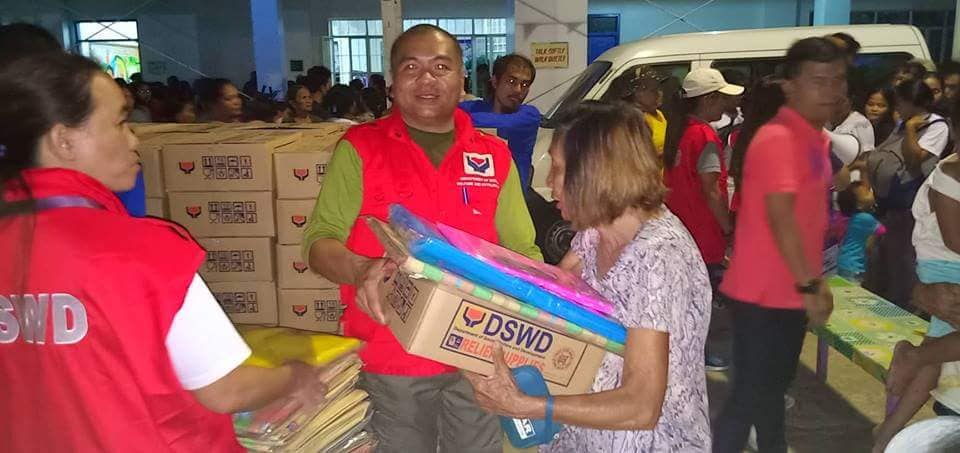 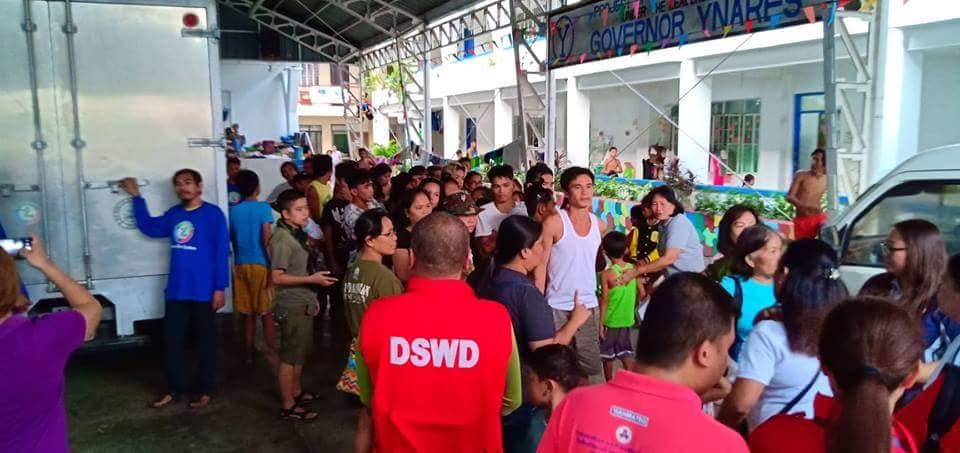 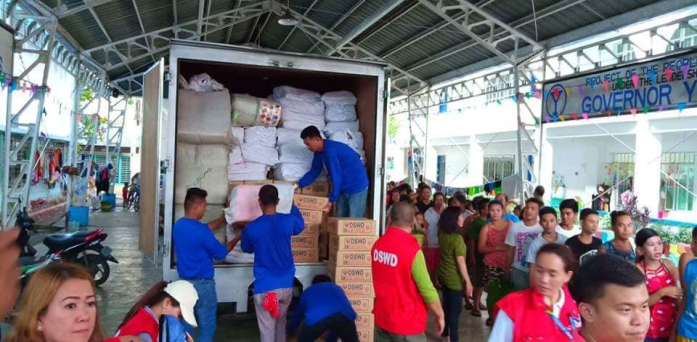 On August 16, 2018 the Regional Quick Response Team facilitated the distribution of Family Food Packs and Sleeping Kits to the affected families in San Mateo, Rizal: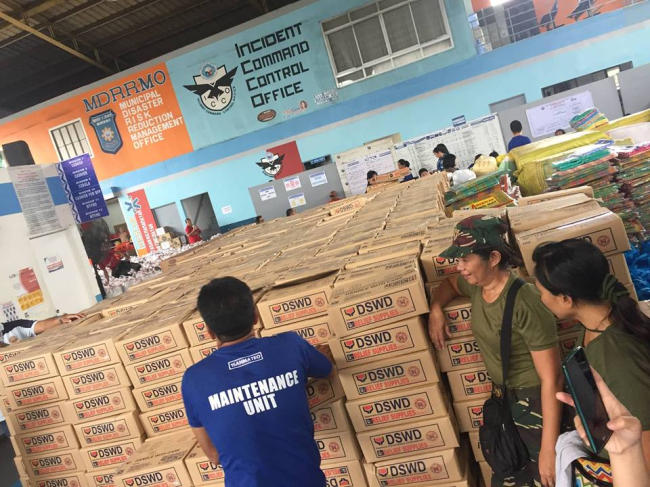 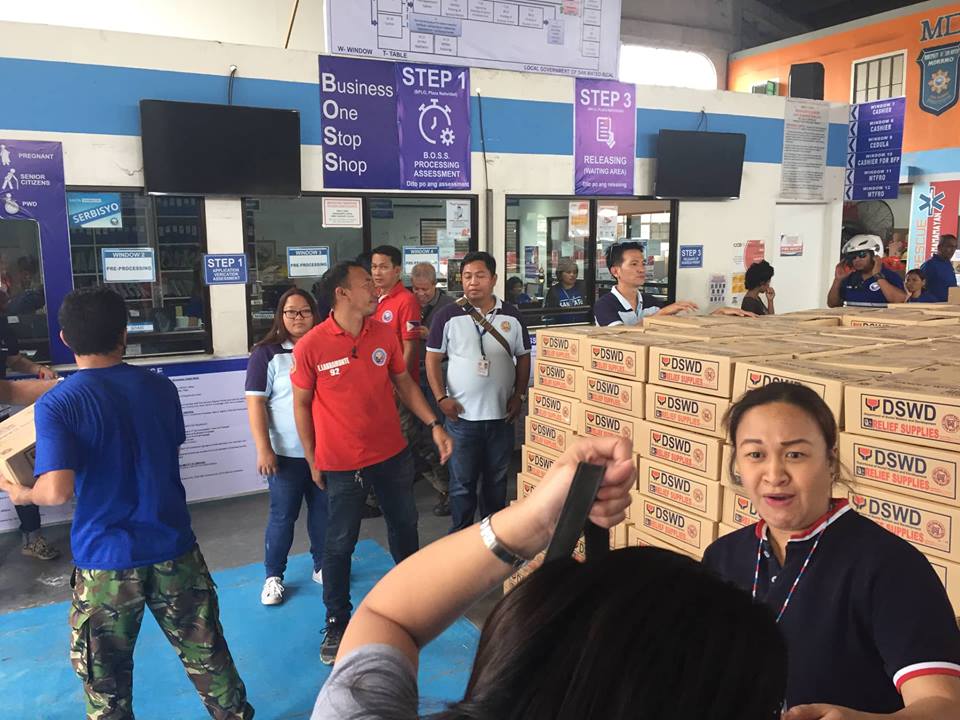 13 August 2018 to presentAffected LGUs were conducting relief efforts and provision of hot meals for residents of areas affected by the Southwest Monsoon.The affected LGUs mobilized their staff in their operational areas to strengthen the government’s emergency response coordination.MSWDOs were conducting profiling of the families who sought temporary shelter in evacuation centers. The MSWDOs prioritized the provision of hot meals as immediate response.MSWDOs of the affected LGUs mobilized there trained personnel on camp coordination and camp management, psychosocial support program, and information managementDSWD-FO CALABARZON maintained close coordination with the MSWDOs of the LGUs with reported evacuation centers.The Disaster Response Management Division (DRMD) of DSWD-FO CALABARZON closely monitored the relief operations conducted by the LGUs.DSWD-FO CALABARZON continued to send rainfall warnings and flood advisories through SMS and other media platforms to MSWDOs who are in flood and landslide-prone areas.DSWD-FO CALABARZON closely monitored the progress of the response activities of the affected LGUs.Based on the above information, the team would like to recommend that the monitoring and further evaluation of the existing evacuation centers be turned-over to the DRU. However, the succeeding teams shall be on-call should there be scheduled hauling and distribution to LGUs.